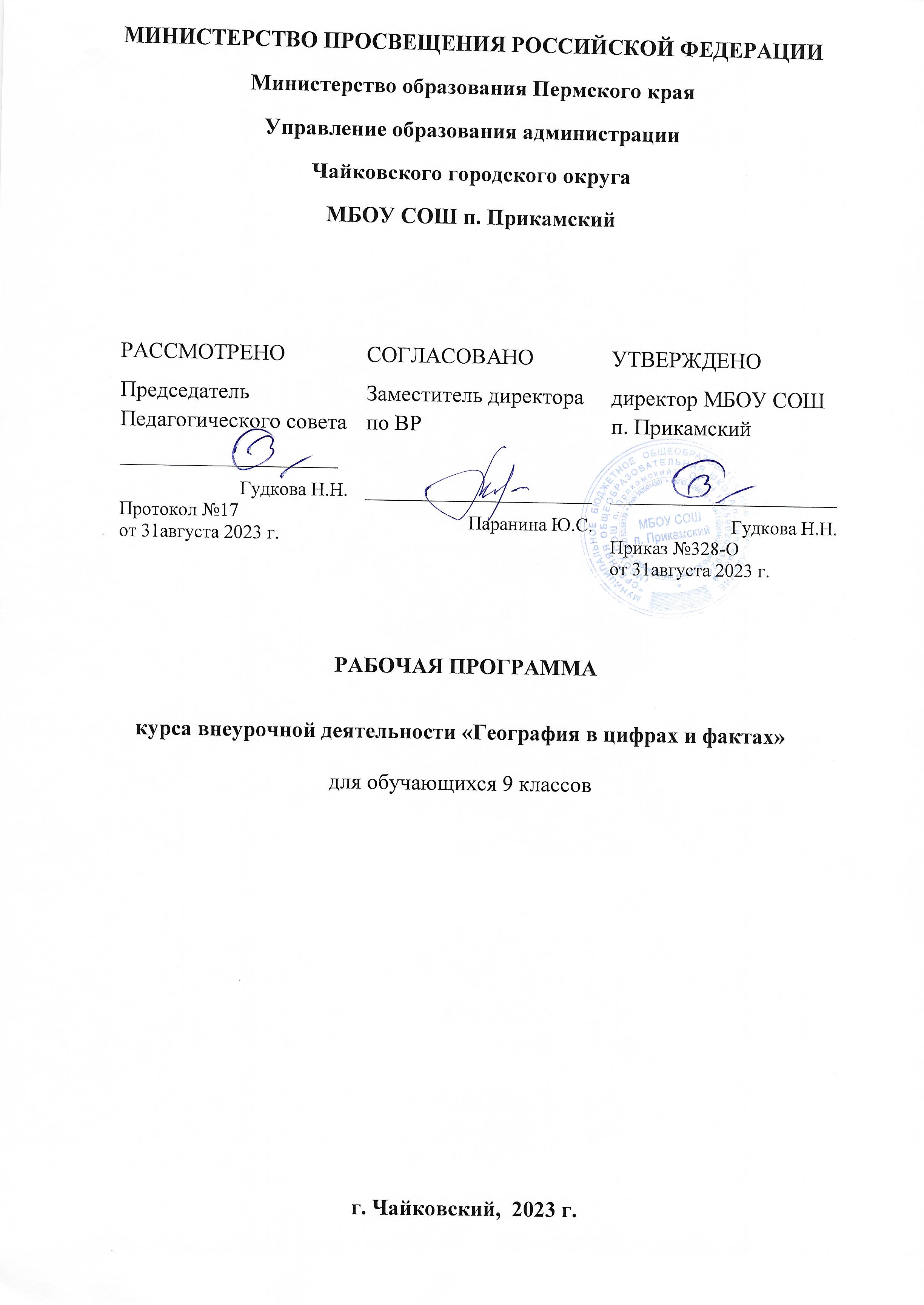 Пояснительная запискаРабочая программа курса внеурочной деятельности, общеразвивающая программа естественнонаучной направленности «География в цифрах и фактах» модифицированная, разработана на основе: Федерального закона от 29 декабря 2012 года №273-ФЗ «Об образовании в Российской Федерации»;Концепции развития дополнительного образования детей (утверждена распоряжением Правительства Российской Федерации от 4 сентября 2014г. №1726-р);Порядка организации и осуществления образовательной деятельности по дополнительным общеобразовательным программам (утвержден Приказом Министерства образования и науки Российской Федерации от 29 августа 2013 г. № 1008;Постановления Главного государственного санитарного врача Российской Федерации от 4 июля 2014 г. N41 г. Москва «Об утверждении СанПиН 2.4.4.3172-14 «Санитарно- эпидемиологические требования к устройству, содержанию и организации режима работы образовательных организаций дополнительного образования детей».Методических рекомендаций по проектированию дополнительных общеобразовательных общеразвивающих программ (включая разноуровневые программы), разработанные Министерством образования и науки Российской Федерации совместно с ГАОУ ВО «Московский государственный педагогический университет», ФГАУ «Федеральный институт развития образования и АНО дополнительного профессионального образования «Открытое образование» (письмо Минобрнауки РФ от 18.11.2015 № 09-3242).Учебно-методического комплекта по географии для основной школы «Полярная звезда» под редакцией А.А. Алексеева.ОБЩАЯ ХАРАКТЕРИСТИКА КУРСА «ГЕОГРАФИЯ В ЦИФРАХ И ФАКТАХ»География – это один из немногих учебных предметов, способных успешно выполнить задачу интеграции содержания образования в области естественных и общественных наук. В основу содержания курса положено изучение единого и одновременно многополярного мира, глобализации мирового развития, фокусирования на формировании у обучающихся целостного представления о роли России в современном мире. Факторами, определяющими содержательную часть, явились интегративность, междисциплинарность, практико-ориентированность, экологизация и гуманизация географии, что позволило более чётко представить географические реалии происходящих в современном мире геополитических, межнациональных и межгосударственных, социокультурных, социально-экономических, геоэкологических событий и процессов.Программа курса ориентирована на систематизацию знаний и умений по курсу географии.Цель курса: Систематизация знаний и умений по курсу географии. Задачи курса: формирование системы географических знаний как компонента научной картины мира, завершение формирования основ географической культуры;развитие познавательных интересов, навыков самопознания, интеллектуальных и творческих способностей в процессе овладения комплексом географических знаний и умений, направленных на использование их в реальной действительности; приобретение опыта разнообразной деятельности, направленной на достижение целей устойчивого развития.Сроки реализации программы: программа реализуется в течение одного учебного года, рассчитана на 62 академических часа (два часа в неделю).Возраст обучающихся. Программа рассчитана на обучающихся 9 класса возраста 15- 16 лет.Планируемые результаты:Личностные результаты освоения программы - формирование ответственного отношения к учению, готовности и способности обучающихся к саморазвитию и самообразованию на основе мотивации к обучению и познанию, осознанному выбору и построению дальнейшей индивидуальной траектории образования, с учѐтом устойчивых познавательных интересов, а также на основе формирования уважительного отношения к труду; - формирование целостного мировоззрения, соответствующего современному уровню развития науки и общественной практики, учитывающего социальное, культурное, языковое, духовное многообразие современного мира; - формирование осознанного, уважительного и доброжелательного отношения к другому человеку, его мнению, мировоззрению; готовности и способности вести диалог с другими людьми и достигать в нѐм взаимопонимания; - формирование коммуникативной компетентности в общении и сотрудничество со сверстниками, взрослыми и процессе образовательной деятельности; Метапредметные результаты: - социально-личностное развитие обучающегося, т.е. формирование ценностных установок, качеств, личностных ресурсов, выявление потребностей и мотивов, которые определяют поведение человека в ситуации выбора в дальнейшем; - работать в коллективе, проявлять взаимопомощь, осуществлять обоснованный выбор и отвечать за последствия этого выбора; - проявлять уважение и готовность выполнять совместно установленные договорѐнности и правила, в том числе правила общения со взрослыми и сверстниками в официальной обстановке, участвовать в коллективной коммуникативной деятельности в информационной образовательной среде; - осуществлять поиск необходимой информации для выполнения учебных заданий с использованием учебной литературы, энциклопедий, справочников (включая электронные, цифровые), в открытом информационном пространстве, в том числе контролируемом пространстве Интернета; - осуществлять запись (фиксацию) выборочной информации об окружающем мире, в том числе с помощью инструментов ИКТ; - использовать знаково-символические средства, в том числе модели (включая виртуальные) и схемы (включая концептуальные) для решения задач.Предметные результаты: - определять на местности, плане и карте расстояния, направления, высоты точек; географические координаты и местоположение географических объектов; - выделять существенные признаки географических объектов и явлений; - описывать существенные признаки географических объектов и явлений; - объяснять существенные признаки географических объектов и явлений; - составлять краткую характеристику разных территорий; - приводить примеры: природных ресурсов, и использования, и охраны, формирование культурно-бытовых особенностей народов под влиянием среды их обитания; крупнейших сырьевых и топливно-энергетических баз, районов и центров производства важнейших видов продукции, основных коммуникаций и их узлов, внутригосударственных и внешних экономических связей России; - находить в разных источниках информацию, необходимую для изучения географических объектов и явлений, разных территорий Земли, их обеспеченности природными и человеческими ресурсами, хозяйственного потенциала, экологических проблем; - анализировать информацию, необходимую для изучения географических объектов и явлений, разных территорий Земли, их обеспеченности природными и человеческими ресурсами, хозяйственного потенциала, экологических проблем; - использовать приобретенные знания и умения в практической деятельности и повседневной жизни для определения поясного времени, чтение карт различного содержания, решения практических задач по определению качества окружающей среды, ее использованию. Виды контроля: - предварительный; - промежуточный; - тематический; - итоговый.Типы контроля: - самоконтроль; - взаимоконтроль; - внешний.Формы контроля: - фронтальный; - групповой; - индивидуальный; - комбинированный.Методы контроля: - наблюдение; - тестирование; - устный опрос; - самостоятельная работа.Учебно-тематический планСодержание курса «География в цифрах и фактах»Раздел 1. Введение (4 часа) Тема 1. Географическое изучение ЗемлиЧто изучает география? Географические объекты, процессы и явления. Как география изучает объекты, процессы и явления. Географические методы изучения объектов и явлений. Древо географических наук.Тема 2. История географических открытий Представления о мире в древности (Древний Китай, Древний Египет, Древняя Греция, Древний Рим). Путешествие Пифея. Плавания финикийцев вокруг Африки. Экспедиции Т. Хейердала как модель путешествий в древности. Появление географических карт.География в эпоху Средневековья: путешествия и открытия викингов, древних арабов, русских землепроходцев. Путешествия М. Поло и А. Никитина.Эпоха Великих географических открытий. Три пути в Индию. Открытие Нового света — экспедиция Х. Колумба. Первое кругосветное плавание — экспедиция Ф. Магеллана. Значение Великих географических открытий. Карта мира после эпохи Великих географических открытий.Географические открытия XVII—XIX вв. Поиски Южной Земли — открытие Австралии. Русские путешественники и мореплаватели на северо-востоке Азии. Первая русская кругосветная экспедиция (Русская экспедиция Ф. Ф. Беллинсгаузена, М. П. Лазарева — открытие Антарктиды).Географические исследования в ХХ в. Исследование полярных областей Земли. Изучение Мирового океана. Географические открытия Новейшего времени.Раздел 2. Источники географической информации (4 часа) Географические модели: глобус, географическая карта, план местности, их основные параметры и элементы (масштаб, условные знаки, способы картографического изображения, градусная сеть). Раздел 3. Природа Земли и человек (14 часов) Земля как планета. Форма, размеры, движение Земли. Земная кора и литосфера. Состав, строение и развитие. Земная поверхность: формы рельефа суши, дна Мирового океана.Полезные ископаемые, зависимость их размещения от строения земной коры и рельефа.Минеральные ресурсы Земли, их виды и оценка.Гидросфера, еѐ состав и строение. Мировой океан, его части; взаимодействие с атмосферой и сушей. Поверхностные и подземные воды суши. Ледники и многолетняя мерзлота. Водные ресурсы Земли.Атмосфера. Состав, строение, циркуляция. Распределение тепла и влаги на Земле. Погода и климат. Изучение элементов погоды.Биосфера, еѐ взаимосвязи с другими геосферами.Почвенный покров. Условия образования почв разных типов.Географическая оболочка Земли. Широтная зональность и высотная поясность.Территориальные комплексы: природные, природно-хозяйственные. Раздел 4. Материки, океаны, народы и страны (16 часов) Современный облик планеты Земля. Происхождение материков и впадин океанов.Соотношение суши и океана на Земле. Население Земли. Численность населения Земли.Человеческие расы, этносы.Материки и страны. Основные черты природы Африки, Австралии, Антарктиды, Южной Америки, Северной Америки, Евразии Раздел 5. Природопользование и геоэкология (4 часа) Влияние хозяйственной деятельности на людей и природу. Основные типы природопользования. Стихийные явления в атмосфере, гидросфере, литосфереРаздел 6. География России (18 часов) Тема 1. Особенности ГП России.Территория и акватория, морские и сухопутные границы. Часовые пояса.Административно-территориальное устройство России.Тема 2. Природа России.Особенности геологического строения и распространения крупных форм рельефа. Типы климатов, факторы их формирования, климатические пояса.Климат и хозяйственная деятельность людей. Многолетняя мерзлота.Внутренние воды и водные ресурсы, особенности их размещения на территории страны. Природно-хозяйственные различия морей России.Почвы и почвенные ресурсы. Меры по сохранению плодородия почв.Растительный и животный мир России.Природные зоны. Высотная поясность Тема 3. Население России.Численность, естественное движение населения. Половой и возрастной состав населения.Размещение населения. Основная полоса расселения. Направления и типы миграции.Народы и основные религии России. Городское и сельское население. Крупнейшие города.Тема 4. Хозяйство России.Особенности отраслевой и территориальной структуры хозяйства России. Природно- ресурсный потенциал и важнейшие территориальные сочетания природных ресурсов.География отраслей промышленности. География сельского хозяйства. География важнейших видов транспорт. Обобщение (2 часа) Проведение тестирования (в традиционной или компьютерной формах) и анализ его результативности. Проведение репетиционного тестирования и анализ его результативности.Календарно-тематическое планированиеМатериально-техническое обеспечение:- персональный компьютер учителя, проектор; - интернет-ресурсы, компьютерные презентации; - раздаточный материал (набор карточек, тестов, КИМы).Организация обучения с использованием ЭО и ДОТФормат проведения занятий: асинхронный (обучающиеся получают материалы для самостоятельного изучения, домашние задания, тесты, практические работы которые необходимо сдать к определённому сроку).Образовательные ресурсы: цифровой образовательный ресурс - "ЭПОС. Школа" как образовательный ресурс; Российская электронная школа. Средства коммуникации: электронный дневник, закрытая группа в соц. сети (ВК).Учебно-методическое и материально-техническое обеспечение образовательного процесса1. Тесты ЕГЭ различных авторов. (Амбарцумова Э.М., Соловьева Ю.А., Паневина Г.Н..)2. Сайт информационной поддержки по ЕГЭ http://www.ege.ru/. 3. Сайт Федерального института педагогических измерений ФИПИ http://www.fipi.ru 4. Образовательный портал http://www.ege.edu.ru Перечень учебно-методического обеспеченияАппаратные средства	Компьютер ПроекторПринтер Устройства, обеспечивающие подключение к сетиКолонкиКлавиатура, мышьСканерПрограммные средстваОперационная система.Антивирусная программа.Клавиатурный тренажер.Мультимедиа проигрыватель (входит в состав операционных систем или др.).Браузер (входит в состав операционных систем или др.).Контрольно-измерительные материалы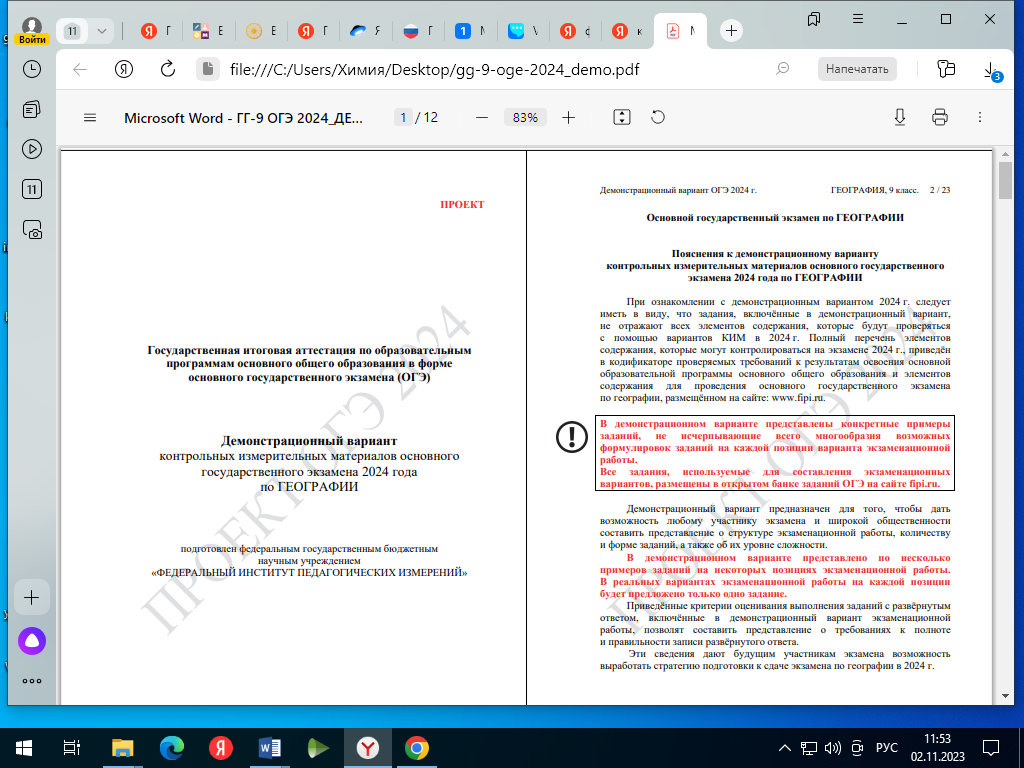 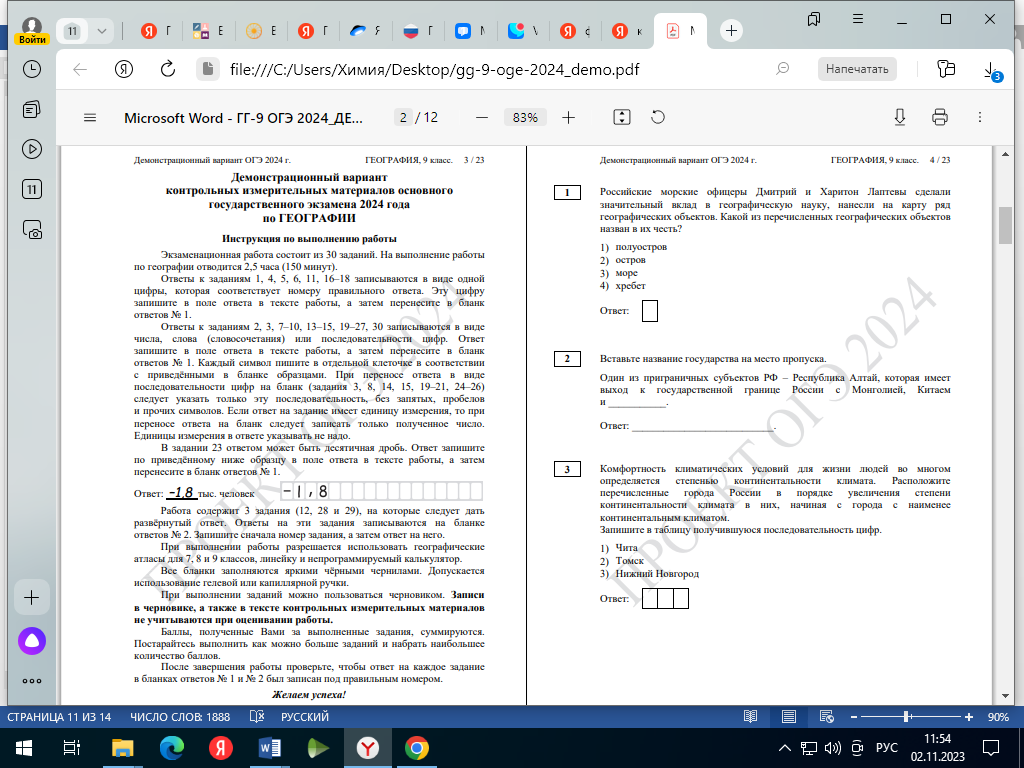 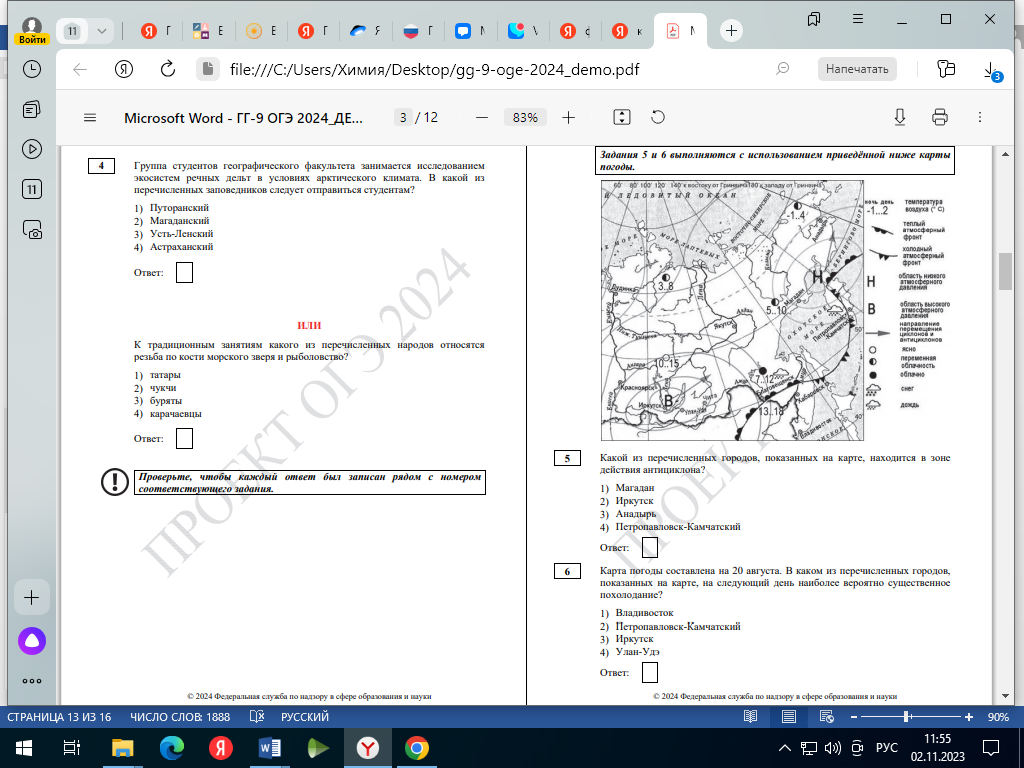 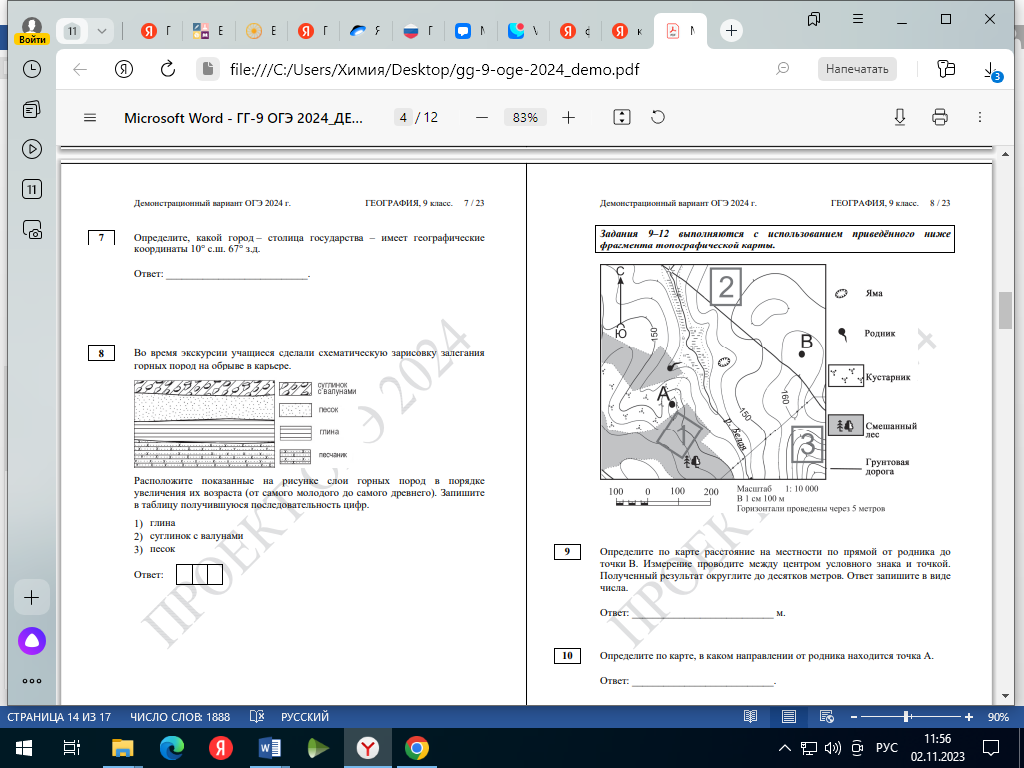 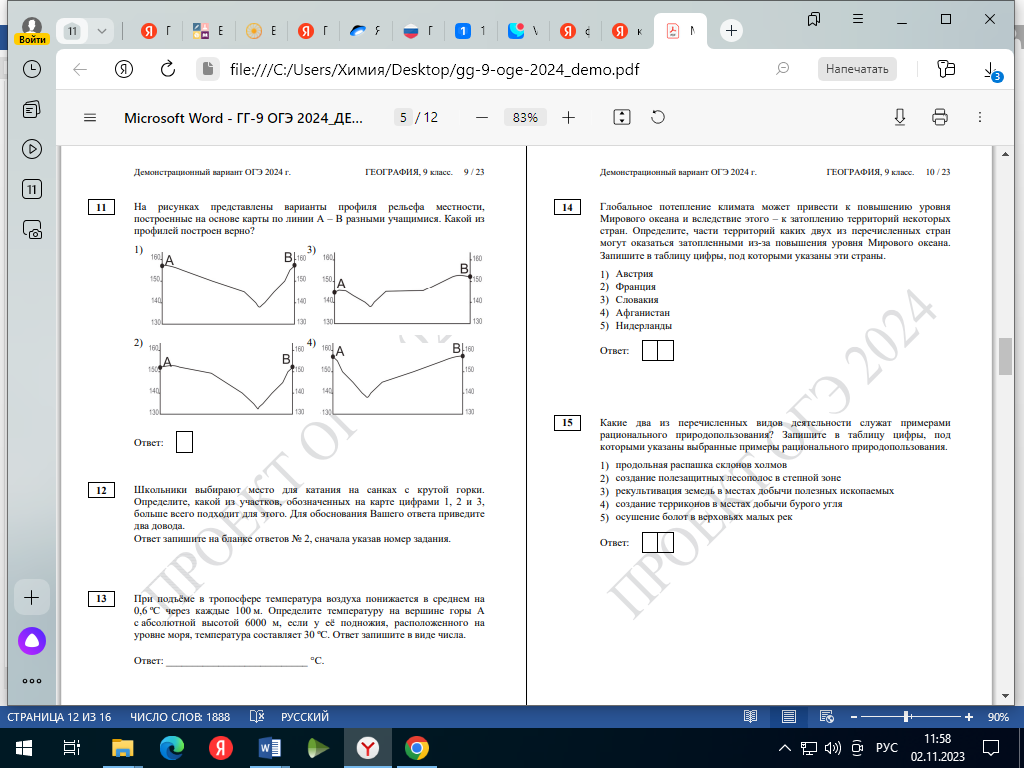 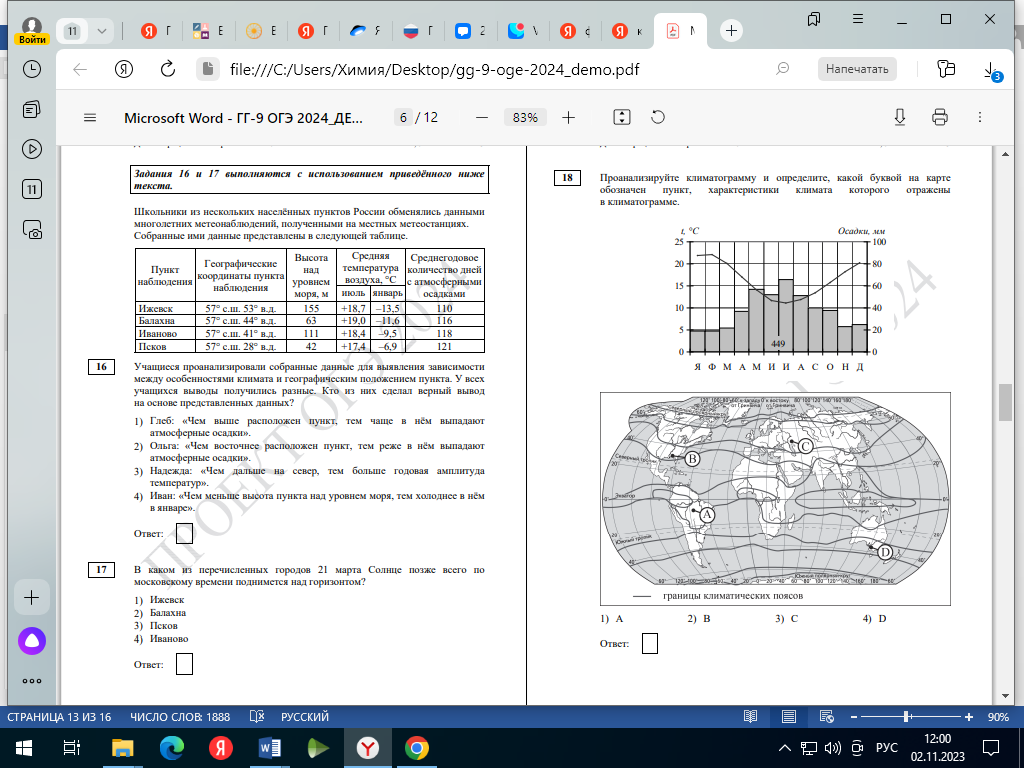 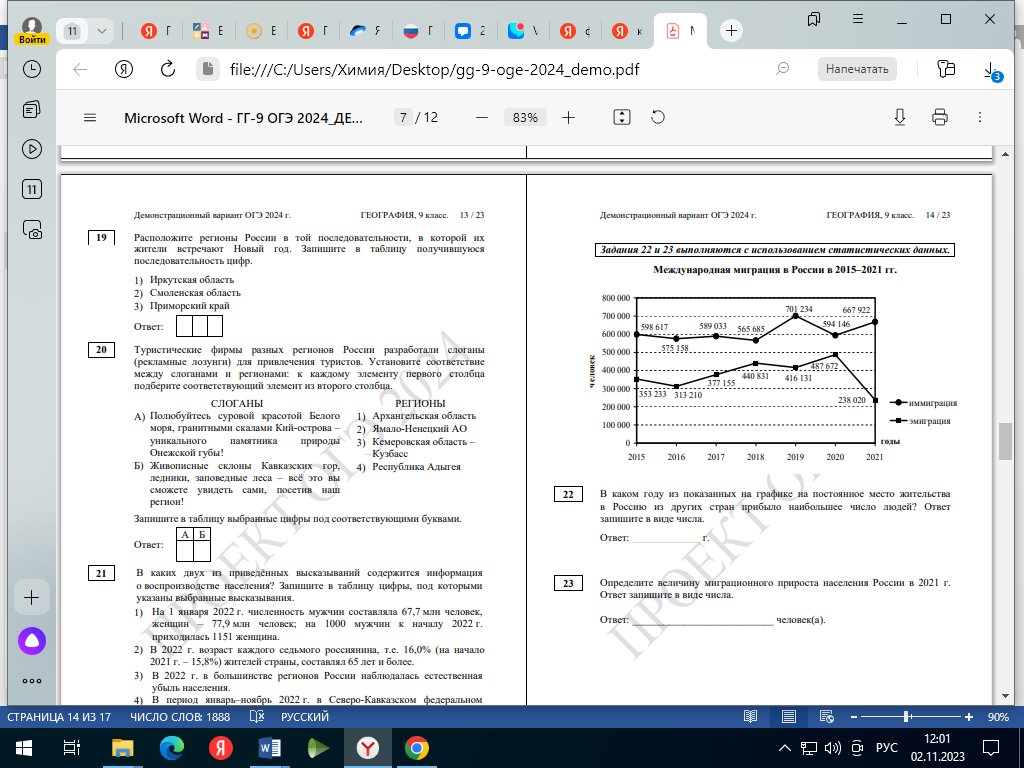 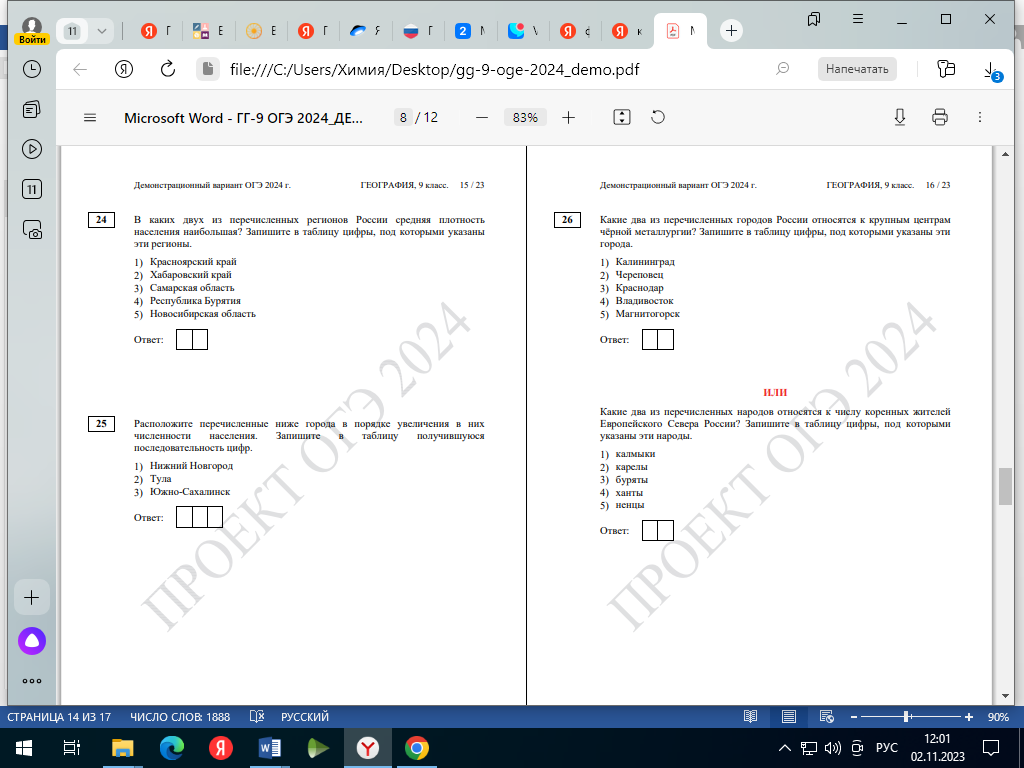 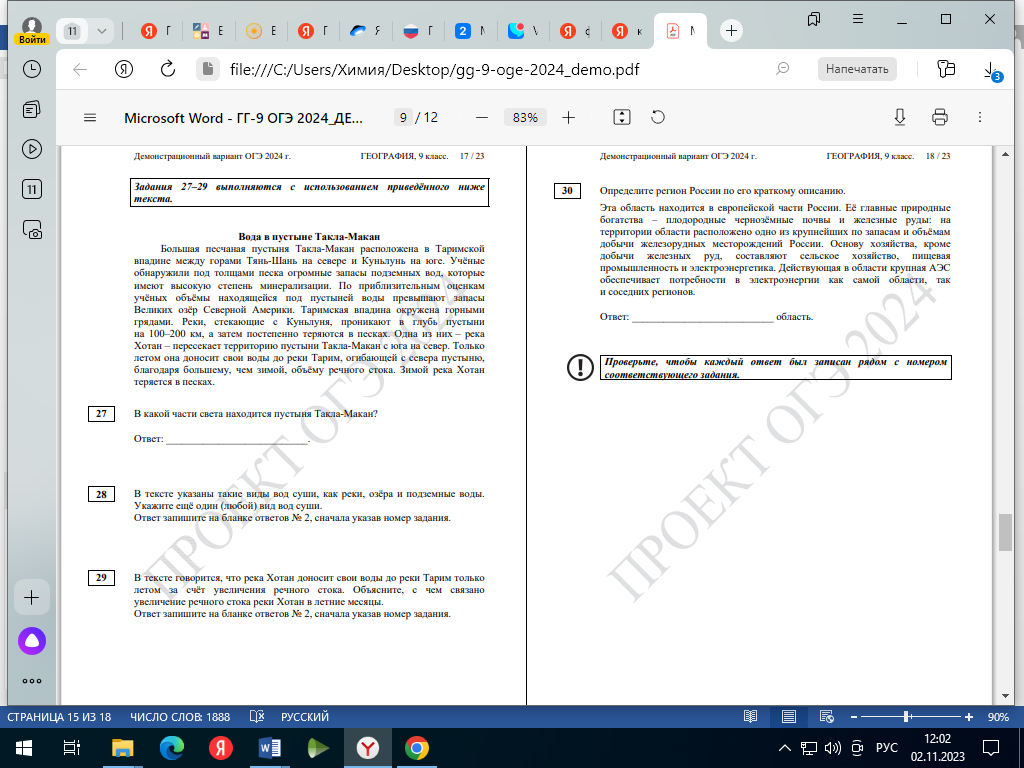 №Наименование разделов и тем программыВсего часовВ том числеВ том числе№Наименование разделов и тем программыВсего часовТеоретическое занятиеПрактическое занятие1Введение2112Источники географической информации4313Природа Земли и человек6514Материки, океаны, народы и страны5415Природопользование и геоэкология2116География России10827Обобщение101Итого:30228№Название раздела, темыКоличество часовВведение 21Географическое изучение Земли. История географических открытий12Решение учебно-тренировочных тестов по разделу1Источники географической информации43Глобус, географическая карта.14План местности. Масштаб.15Градусная сеть.16Решение учебно-тренировочных тестов по разделу.1Природа Земли и человек.67Земля как планета Солнечной системы.18Движения Земли. Литосфера и геологическая история Земли.19Гидросфера.110Атмосфера.111Биосфера. Географическая оболочка.112Решение учебно-тренировочных тестов по разделу.1Материки, океаны, народы и страны.513Африка. Австралия.114Антарктида. Южная Америка.115Северная Америка.116Евразия.117Решение учебно-тренировочных тестов по разделу.1Природопользование и геоэкология.218Влияние хозяйственной деятельности на людей и природу. Основные типы природопользования. Стихийные явления в геосферах.119Решение учебно-тренировочных тестов по разделу.1География России.1020Особенности ГП России.121Часовые пояса.122Природа России.123Природные особенности России.124Население России. Демографические показатели России.125Решение учебно-тренировочных тестов по разделу.126Хозяйство России.127Отрасли хозяйства РФ.128Природно-хозяйственное районирование России.129Решение учебно-тренировочных тестов по разделу.1Обобщение.130Решение учебно-тренировочных тестов по разделу.1